PREBSYTERIAN CHURCH OF NIGERIA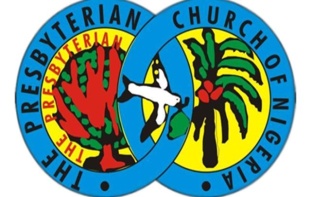 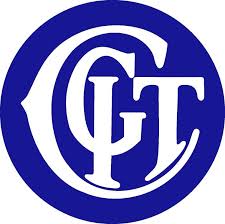 ABUJA CENTRAL PRESBYTERY                     CHRISTIAN GIRLS IN TRAINING (CGIT)REPORT PRESENTED BY ABUJA CENTRAL PRESBYTER CHRISTIAN GIRLS IN TRAINING (GCIT) TO THE ABUJA CENTRAL ON THE 16TH NOVEMBER 2019 AT FIRST ABUJA PARISH.     PREAMBLE We bring you greeting from the Abuja central Presbytery CGIT in the name of    our Lord Jesus Christ Amen.We give God all the glory and thanksgiving for his mercies, protection, provision and have towards us all. To him alone be all the glory now and forever amen     THE ACP CGIT EXECUTIVES.     The following are the executives of the CGITDaughter Ada Kalu         -     President Daughter Onyechi Uma    -   Vice PresidentDaughter Mary Nkafor      -   SecretaryDaughter Chidinma Kalu  -   Asst. SecretaryDaughter Pauline Kalu      -   Fin. SecretaryDaughter Favor Mmaju     -   Welfare      NUMERICAL STRENGTHThe Presbytery CGIT is made up of seven parishes with several congregations and out stations. This year the CGIT decided having meetings in congregation and out- stations.      ACTIVITIES      Our activities for this year included the followings:PRAYING/FASTING: This was carried out in January and june.REGULAR MEETINGS: Our regular meetings is where we gather and give reports about what is happening in our various parishes congregations an our stations.SYNODICAL CGIT: The Presbytery CGIT attends to all the Synodical Meetings and other functions as the need arises.NATIONAL CONFERENCE: The National Conference was slated for this year at Lagos which we attended.SKILL ACQUISITION: We intended having our skill acquisition programme in this year, where daughters will be taught different kinds of skills.EMPHASIS WEEK: We intended carrying out our emphasis week for this year 2019.MOTHER PRESBYTERY: Attending to all meetings, services and any other duties assigned to us.      OUR JOYWe are happy to inform the house that majority of our daughters gained admission into higher institutions, some of them got married and our mothers gave birth. We thank God for answered prayers.      OUR SORROWSWith heavy hearts we inform the house that one of our dear mother, Mother Vera of first Abuja parish lost her husband to death and have been since put to rest. We pray the almighty god gives her the grace to carry on in Jesus name, Amen.      ACHIEVEMENTS During the year in review by the Grace of God, we were able to achieve the following:Successfully had our praying and fasting in January at Mpape Parish.We attended to all our regular meetings and these were carried out in our congregations and out stations and in one of these regular meeting we learnt how to make liquid soap.Attended to all Synodical Meetings as was fixed by the Synodical CGIT.We equally attended the national conference at Lagos with thirty eight (38) daughters and four (4) mothers and we won a trophy in the match pass category.We had our skill acquisition programme during the daughter’s long vacation from school for four (4) weeks. The daughters were trained on how to make a hair fascinator and school bags.Emphasis week: joined others in participating in this year emphasis programme and successfully had our first ever cooking competition tagged “The CGIT Cooks” at FAP on the 19th of October, 2019.Successfully had our re-shuffling of our daughters to preach in other parishes, during the CGIT emphasis Sunday and reports getting to us that they did well to the glory of god.Attended to all Presbytery meetings and services and equally contributed our quarters.APPRECIATIONWe want to specially thank all parish ministers for their support towards us during our CGIT emphasis Sunday for accepting our reshuffling of our daughters to preach in parishes, congregations and outstations. Our thanks also goes to Apo congregation especially for giving one of our daughter ‘Pauline Kalu’ who preach in Apo sponsorship for a year we say God bless you. We still solicit for your support in 2020.9.0   CHALLENGES Our challenges include the following:Poor responses to attending Presbytery meetings by parishes.Poor responses to payments of dues and levies even after sharing the levies on time.Poor over sight of parishes CGIT over the congregation and out reaches.Some parishes’ mother coordinators do not adhere to instructions and agreed decisions taken during our regular meetings.Some parishes are not cooperating with CGIT mothers in terms of raising funds for them.Still looking for sponsorships for the CGIT cooks competitions. Parishes choosing mother coordinator for the parishes have really brought problem between the daughters and mothers.      RECOMMENDATIONS            We recommend that this report be accepted for discussion.Parishes should always support our daughters and mothers to attend the CGIT Presbytery meetings and other functions as the need arises.Our parishes CGIT should be assisted and encourage to always pay their dues and levies as at when due.Parishes should give mother coordinators and daughters helping hands toward overseeing to the congregations and out stations within their bounds.We solicit for the support of the Presbytery to give a go ahead, to decide on any disciplinary actions to be taken by the Presbytery CGIT against such parishes who do not adhere to decision taken during our regular meetings.We pray that parishes should always come to the aid of our daughters in terms of raising funds for them.We pray that parishes, arms and individuals should help in sponsoring the CGIT cooks competitions with trophies and sending their daughters for the competition.We solicit through the Presbytery that parishes should allow the daughters and mothers chose their mother coordinator through election with the supervision of the Presbytery CGIT.    CONCLUSIONWe want to thank the almighty god for a wonderful outing in this year in review we equally thank the moderator Rev. Sharon Uka and the entire Presbytery for their prayers love and support. We thank all parish ministers infact you have been so wonderful. We appreciate our amiable mother, Rev. Miracle Ajah for her timely and motherly counsel all the time.We say thank you to our fathers and mothers in the house, we wish you all a very merry Christmas and a happy new year__________________            _____________________                  __________________    ADA KALU                                ESTHER EWAH                             MARY OKAFOR    PRESIDENT                         MOTHER COORDINATOR              SECRETARY